JEFFRY 	 										               Contact Number:  C/o 0505891826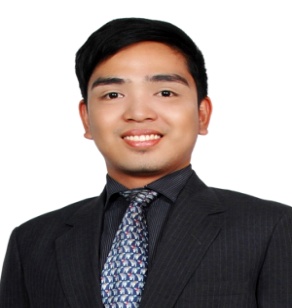 Jeffry.193247@2freemail.com OBJECTIVETo participate as a team member in a dynamic work environment focused on promoting business growth by providing superior value and service. To secure a responsible l opportunity, where I can fully utilize my administrative and management skills while, making a significant contribution to the success of my employer.QUALIFICATIONSBachelor of Science in Hotel and Restaurant Management – Hospitality and ManagementResults-oriented Administrative Asst. with extensive experience in diverse areas of business administration and organizational management.Skilled in working with highly confidential information.Comprehensive background in records management, report generation & data entry using Oracle (CPAY, HRMS, BMC).With 2 years experience as Head Marketing ManagerWith 6 years experience in customer service.Hardworking, goal-oriented, highly competent and team player oriented.Excellent personal relations, strong communication and rapport-building skills.COMPUTER SKILLSProficiency in MS application (Word, Excel, PowerPoint & Outlook)Oracle base application (CPAY, HRMS, & BMC)Internet literateTRAINING & CETIFICATIONBasic Managerial training programBasic supervisory skills training programBasic first aidAccounting for Non-Accounting SeminarBasic Food Hygiene TrainingNew Employee Training ProgramPROFFESSIONAL EXPERCIENCESCSR Call Center Agent (Jan. 2012 – Aug. 2013)						Convergys PhilippinesSupport and provide superior service via phones, e-mails and faxes as a receiver and callerUse questioning and listening skills that support effective telephone communication.Use an effective approach to handle special telephone tasks like call transfers, taking messages, call backs, holds, interruptions, and unintentional disconnects.Understand the impact of attitude in handling calls professionallyEffectively deal with job stress, angry callers, and upset customersUse the most appropriate way to communicate with different behavior types on the telephone.Apply the elements of building positive rapport with different types of customers over the phone.Apply the proper telephone etiquette to satisfy various customer situations.Apply appropriate actions to effectively control a telephone call.Identify voice skills and how to enhance a good telephone presentation.Meets commitments to customersOther duties as assigned.Display Time flexibility towards shifts as per work floor requirementsMARKETING ASSISTANT (Jan. 2011- Nov. 2011)					 New Winner Restaurant, PhilippinesAssembles consumer rating reports by compiling, consolidating, formatting, and summarizing information, graphs, and presentations.Updates competitor database by inputting data from field sales.Publishes pricing schedules by verifying freight rates, charges, and allowances.Supports sales presentations by assembling quotations, proposals, videos, slide shows, demonstration and product capability booklets; compiling account and competitor analyses.Prepares mailers and brochures by formatting content and graphics; arranging printing and internet packages.Maintains marketing library by checking and replenishing inventory.Provides marketing tracking and research information by collecting, analyzing, and summarizing data and trends.Accomplishes marketing and organization mission by completing related results as needed. Supervisor (Jan. 2009-Dec 2010)							Apo View Hotel, Davao, PhilippinesSupervising staff in lobby section.In charge all the responsibilities in the lobby.Providing the satisfaction of booking and walk in Guest.Coordinate and supervise the activities of hotel service workers.Maintain effective communication between the different department managers and service workers.Generating revenue throughout the hotel.Promote a helpful and courteous atmosphere to guests and co-workers.Maintaining a certain appearance required by the hotel dress code, departmental procedures and policies.Hotel Receptionist (June 2008 – Dec. 2008)						Apo View Hotel, Davao, PhilippinesProvides quality Customer Service.Attend the calls for the hotel customers who are in need.Satisfy the requests that the guests make for their comfort and ease.Supply the reports to the house keeping or the management.Update oneself with the hotel pricing and other facilities while informing the incoming guests.Looks after the reservations as well as cancellations.Takes part at the team meetings.Conducts the information provided by the management team.Maintain the policies affixed by the company.Enhance the knowledge with the in-house training.Reporting of the security concerns and informs others in case of any trifles.EDUCATIONAL BACKGROUNDBachelor of Science in Hotel and Restaurant Management 						    31st march 2008           University of Mindanao 										             Bolton St. Davao City PhilippinesPERSONAL INFORMATIONDate of Birth: 21st April 1989 									                	 Nationality: Filipino	 											           Civil Status: Single 			          		      				            		             Visa Status: Visit Visa                                                 								       Religion: Roman Catholic							REFERENCE: Available upon request